   1. Solve the system  .   2.  Solve the system .   3. Solve the inequality   4.	 Is the ordered pair a solution of                	A	(0, 0)	 Yes    No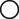 5. Graph   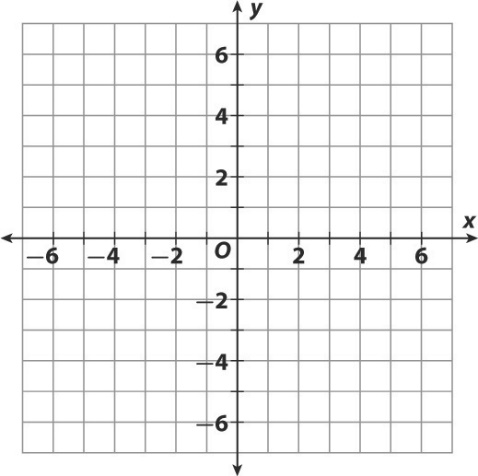 6.		Graph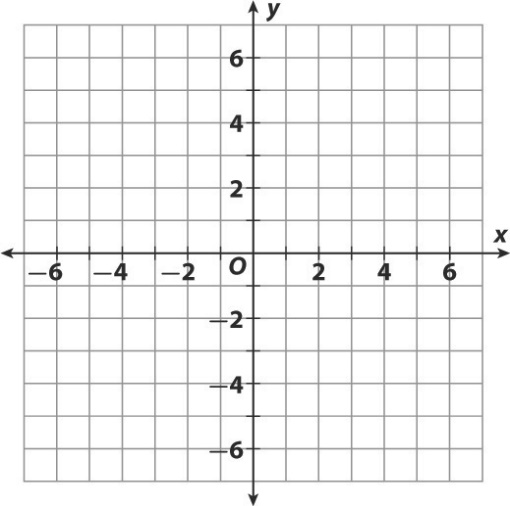 8.		Graph 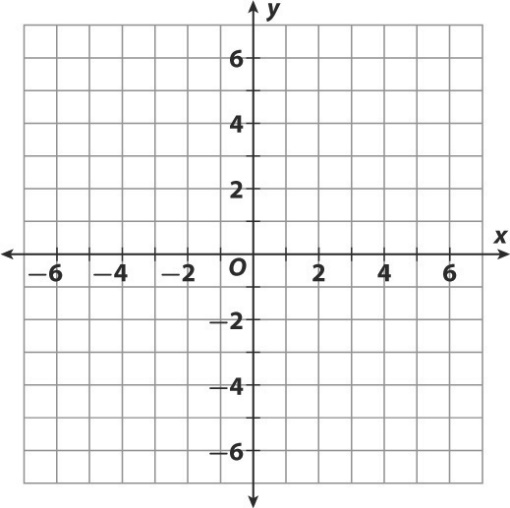 Review word problems found in 12.3/ your homework